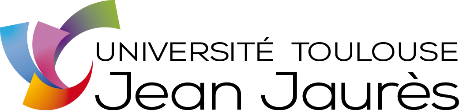 DispositifAide à la Mobilité Internationale et NAtionale des Doctorant.e.s(AMID-AMNAD)2021 n°2Dossier de candidature…à envoyer par mail au secrétariat de la Vice-présidence Commission de la Recherche :  vp-cr@univ-tlse2.frMerci d’envoyer un fichier PDF compacté avec tous les éléments liésAvant le vendredi 21 mai 2021 - 12 heuresMonsieurMadameNom……………………………………………………Prénom……………………………………..……….Candidature à une :◻ Aide à la Mobilité Internationale◻ Aide à la Mobilité NationaleAdresse personnelle………………………………………………………….………………….……………………………………………………………………………………………………………………………………………………………………………………………………………………………….…………………….………………………...... @…………………….………………………...............................................................Année d’inscription en thèse au titre de 2020-2021 ………………….………………………………………………….Cotutelle de thèse  ◻Non 	◻Oui, Université partenaire ……………………………………. Sujet de thèse ………………………………………………………………………….…………………...................................................………………………………………………………………………………………………….……………………………………………………………………Directeur(trice) de thèse ……………………………………………………………………………………Laboratoire de recherche (rattaché à l’UT2J) ………………………………………………………….Mission envisagée	 Lieu et durée (nombre de semaines) du séjour ………………………..………………….…………………………………………………………………………...…………………………………………………………………………………………………………..............................................................................................................	 Structure d’accueil (en France ou à l’étranger)……………………………………………………………………………………………………………………………………………………………………….……………………………………………………………………………………………………………………………………………………………………….	 Période (Le départ en mission doit être effectif avant le 31 décembre 2021)……………………………………………………………………………………………………………………………………………………………………….	 Coût prévisionnel (joindre le budget prévisionnel = document à télécharger) Attention, aucun budget inférieur à 300 euros (coût total de la mission) ne sera pris en compte.………………………………………………………………………………………………………………………………………………………………………Avez-vous déjà bénéficié d’une AMID ◻Non ◻Oui : 	Année : ………….		Montant accordé : ………………………………………….Objet de la mission  : …………………………………………………………………………………………………………AMNAD ◻Non ◻Oui : 	Année : ………….		Montant accordé : ………………………………………….Objet de la mission  : …………………………………………………………………………………………………………Objet de la mission (recherches documentaires ou sur archives, communication à colloque, préparation d’un séjour postdoctoral…)*……………………………………………………………………………………………………………………………………………………………………….……………………………………………………………………………………………………………………………………………………………………….……………………………………………………………………………………………………………………………………………………………………….……………………………………………………………………………………………………………………………………………………………………….……………………………………………………………………………………………………………………………………………………………………….……………………………………………………………………………………………………………………………………………………………………….……………………………………………………………………………………………………………………………………………………………………….……………………………………………………………………………………………………………………………………………………………………….……………………………………………………………………………………………………………………………………………………………………….……………………………………………………………………………………………………………………………………………………………………Je soussigné(e) certifie sincères et véritables les renseignements fournis au dossier.Date :……………………Nom-Prénom : ………………………..                                                  Signature :LISTE DES DOCUMENTS A JOINDREDocument 1  Lettre de motivation du(de la) candidat(e) avec CV (2 pages)Document 2  Projet relatif au contenu de la mission (2 pages maximum)Ce document devra comporter le nom de l’Ecole Doctorale, et le nom du(de la) candidat(e).Il devra inclure au maximum :		1) 1 page sur le sujet de thèse ;	2) 1 page sur le programme de travail dans le lieu d’accueil (hors Région Occitanie) montrant la nécessité du séjour. Il devra préciser en particulier avec quelle structure d’accueil un contact sera établi et des relations engagées, et quelles sont les retombées attendues.Document 3  Lettre du(de la) Directeur(trice) de thèseJoindre une lettre du(de la) Directeur(trice) de thèse, justifiant l’adéquation du projet au dispositif AMID/AMNAD. Cette lettre devra comporter la date, le nom et la signature du(de la) Directeur(trice) de thèse.Document 4  Lettre du(de la) Directeur(trice) de laboratoireJoindre une lettre du(de la) Directeur(trice) du Laboratoire, justifiant l’adéquation du projet au dispositif AMID/AMNAD. Cette lettre devra comporter le nom du Laboratoire, la date, le nom et la signature du(de la) Directeur(trice)Document 5  Photocopie du certificat d’inscription de l’année en coursPour une mission intervenant après le 30 septembre 2021, produire le certificat d’inscription 2021/2022 avant le départ.Document 6  Pièce(s) justificative(s) confirmant l’accueil du(de la) doctorant(e)Dans tous les cas, le dossier devra comporter des pièces prouvant que des contacts ont été pris à l’étranger (ou en France) : attestation fournie par la structure d’accueil, acceptation d’une communication, preuve d’une prise de contact effective, etc.Document 7 (Annexe1)  Engagement concernant la production d’un rapport de mission*Document 8 (Annexe2)  Engagement de participation financière du laboratoire*   
Document 9 (Annexe 3)  Déclaration du doctorant concernant le dépôt d’une ou plusieurs demandes d’AMID et/ou d’AMNAD pour l’année 2020/2021*Document 10  Budget prévisionnel réaliste* (document .xlsx à télécharger)La Commission de la Recherche attire l’attention du (de la) candidat(e) sur la nécessité de chiffrer le coût total de la mission, de manière vraisemblable et juste (déplacement, hébergement, repas), indépendamment du montant de la contribution de son laboratoire. Aucun budget inférieur à 300 euros (coût total de la mission)  ne sera pris en compte.*Utilisez les documents fournisANNEXE 1ENGAGEMENT DU DOCTORANT CONCERNANT LA PRODUCTION D’UN RAPPORT DE MISSION◻Monsieur	◻MadameNom……………………………………………Prénom………………………………..…Laboratoire …………………………………………………………s’engage à fournir un rapport (1 page) à la Commission de la Recherche à l’issue de la mission. 
Signature :ANNEXE 2ENGAGEMENT FINANCIER DU LABORATOIRELe laboratoire………………………………………..………s’engage à allouer à (Civilité - Nom - Prénom)…………………..…………………………inscrit(e) en Doctorat…………………………………………une aide pour l’aide à la mobilité internationale* nationale* des doctorant(e)s  pour l’année civile 2020( * 1 mot à barrer)d’un montant de ………………… euros, qui sera payée sur  l’UB………..…………..…….CR………………Convention…………….La moitié du coût de la mission doit être prise en charge par le laboratoire du doctorant. La contribution de la commission de la recherche n’excèdera pas l’autre moitié du coût de la mission.Fait à Toulouse, le…………………….				Le(la) Directeur(trice) du Laboratoire, Nom-Prénom …………………………….Signature :ANNEXE 3DECLARATION DU DOCTORANT◻Monsieur	◻MadameNom……………………………………………Prénom………………………………..…Déclare (case à cocher)Ne pas avoir déposé un autre dossier de demande d’AMID ou AMNADAvoir déposé un autre dossier de demande d’AMID ou AMNADDans ce cas, veuillez hiérarchiser vos demandes : 1 : ………………………………………………………………2 : ………………………………………………………………Signature : RAPPEL AMID AMNAD à conserverObjectifs 	Favoriser l’intégration des doctorants dans des réseaux de recherche internationaux ou nationaux.Soutenir financièrement les doctorants dont la thèse et l’insertion professionnelle nécessitent un déplacement à l’étranger, ou en France – exploration et organisation des conditions d’accès au terrain, à des corpus de données, prise de contact avec un laboratoire ou chercheur éloigné afin d’envisager des modalités de coopération…Donner aux doctorants l’occasion de présenter des communications à un congrès ou à un colloque international à l’étranger, ou en France.Rappels préliminairesL’étudiant(e) peut demander une AMID et une AMNAD lors du même appel, mais constituera deux dossiers différents.Critères d’attributionMobilité en vue d’une communication dans un/des colloque(s)Mobilité en vue d’un séjour de recherche au sein d’une structureLa Commission de la Recherche sera attentive à ce que ces déplacements à l’étranger, ou en France, soient vraiment l’occasion pour le(la) doctorant(e) de nouer des liens avec une structure de recherche ou une communauté, qualifiée sur la thématique de la thèse, afin de renforcer les collaborations interuniversitaires internationales ou nationales, ou de préparer, ultérieurement, un séjour postdoctoral. Le dispositif AMID est avant tout un dispositif d’incitation à l’internationalisation du doctorat.Ne sont pas prioritairesLes doctorant(e)s dont la thèse relève d’une cotutelle, lorsque la mobilité concerne le pays partenaire de la cotutelle. Les doctorant(e)s dont la thèse relève d’une codirection internationale.Les doctorant(e)s ayant déjà bénéficié d’une aide AMID ou AMNAD lors des précédents appels.Les doctorant(e)s qui mobiliseraient le dispositif pour effectuer le travail « ordinaire » de terrain de la thèse.La Commission de la Recherche prendra en compte en 2020 des demandes de mobilité nationale dans les conditions suivantes : le montant alloué aux AMNAD ne devra pas excéder 20% du budget prévu par la CR, les demandes ne pourront pas concerner la Région Occitanie et aucun budget inférieur à 300 euros (coût total de la mission) ne sera pris en compte.EligibilitéEtudiant(e)s en cours d’études doctorales inscrit(e)s à l’Université de Toulouse Jean Jaurès et à l’EHESS et rattaché(e)s à un laboratoire de l’UT2J reconnu (UMR, EA…) ou exceptionnellement docteur(e)s venant d’obtenir leur doctorat et encore inscrit(e)s à l’Université. Tous les pays étrangers sont éligibles.Constitution du dossierLe dossier devra comporter des pièces prouvant que des contacts ont été pris à l’étranger (ou en France) : attestation fournie par la structure d’accueil, acceptation d’une communication, preuve d’une prise de contact effective, etc.Le dossier devra être remis en trois exemplaires.Tout dossier incomplet sera rejeté.Si votre dossier est accepté « sous réserve »,  à l’issue de la commission de la recherche, il ne sera procédé au versement que si l'attestation ou le complément d'information est réellement fourni.FinancementLa contribution de la commission de la recherche n’excèdera pas la moitié du coût de la mission. L’autre moitié au moins doit être prise en charge par le laboratoire du doctorant. La Commission de la Recherche attire l’attention du(de la) candidat(e) sur la nécessité de chiffrer le coût total de la mission, de manière vraisemblable et juste (déplacement, hébergement, repas), indépendamment du montant de la contribution de son laboratoire.